Additional Notes for HSV Galas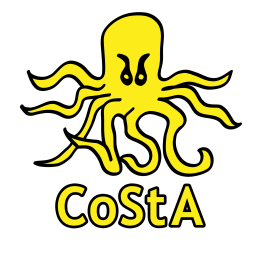 Select the Timer and Scoreboard settingsIn Meet Manager on our laptop go into the Run MenuSelect Interfaces, Set-up, Timing Console and set the Timing Console to Omega ARES21 Bi-Directional and OKSelect Interfaces, Set-up, Scoreboard and set the Scoreboard to Daktronics  (yes, they have an Omega scoreboard but all will become clear below)Port Test not successfulIf you have connected up the club laptop via the Express card, connected the serial cable to the Lundy converter and via our modem cable to the black ‘widget’ which connects to the back of the ARES box, checked the serial port numbers (via Control Panel -Device Manager) and .........the test to Open the port stills doesn’t work then try the following:-On the Centre’s laptop (which connects to the ARES box and the scoreboard system select the following:-ConfigurationDHMake sure the Bi-Directional radio button is selectedTest the ‘Open Port’ action on our laptop (for e.g. port 3, 4 or 5 – whichever port numbers the laptop has set) and see if the communication now worksTo ‘send over’ the EventsIn Meet Manager on our laptop go into the Run MenuSelect InterfacesSelect Timer and Download Events to ARESConfirm you wish to send over the events in the Event ListThe Centre laptop should now have a pop up window asking them to Accept the Event which they should do To ‘pull over’ names for each Heat onto the Centre’s laptopOn the Centre’s laptop open the Event WindowSelect Action from the top menuSelect ‘Download from Meet Manager (all Events)’You should now see the system work through each event and heat confirming the number of swimmers per heat (takes 1-2 mins)This can then be sent/seen on the scoreboardThis works because we set the Scoreboard on our laptop to Daktronics and allow the information to be ‘pulled over’ from the single ARES connection we have.  To connect to the Omega scoreboard would require us to have an additional connection to the scoreboard system and we don’t need it as the above works!